Программа XXIII Всероссийского конгресса«Регулирование земельно-имущественных отношений 2020 Весна»Отель «Балчуг Кемпински», г.Москва25-26 мая, 2020г.День 1День 2*программа может быть изменена и дополнена.08.30 – 09.00Регистрация участников09.00 – 10.05Реформа положений гражданского законодательства о недвижимом имуществе.Планируемые изменения в статью 130 ГК РФ.Разграничение движимых и недвижимых вещей.Вопросы образования объектов недвижимости, не являющихся земельными участками.Соотношение объектов недвижимости и объектов капитального строительства; бытовая недвижимость граждан; вспомогательные объекты.Бутовецкий А.И. – директор Департамента недвижимости Минэкономразвития России (по согласованию).10.05 – 10.20Дискуссия, ответы на вопросы10.20 – 10.30Перерыв10.30 – 11.45Практикум «Образование, предоставление, перераспределение земельных участков (ЗУ) в 2020г.»Образование ЗУ из земель или ЗУ, находящихся в государственной или муниципальной собственности.Процедурные вопросы оформления прав (выбор между арендой, разрешением на использование без предоставления и сервитутом, приоритеты в указанном выборе).Предварительное согласование, основания для отказа в предоставлении ЗУ.Предоставление ЗУ из состава земель промышленности, энергетики, транспорта, связи, земель для обеспечения космической деятельности, земель обороны, безопасности и земель иного специального назначения в аренду, безвозмездное пользование.Предоставление территории под комплексное развитие: актуальные вопросы.Риски при оформлении ЗУ по завершении ОКС.Актуальные вопросы перераспределения ЗУ с 1 января 2020 года: перераспределение как способ увеличения площади ЗУ; перераспределение ЗУ с разным разрешенным использованием; порядок действий при перераспределении, сроки.Случаи и основания перераспределения земель и (или) ЗУ, находящихся в государственной или муниципальной собственности, между собой, а также ЗУ находящихся в государственной или муниципальной собственности и ЗУ, находящихся в частной собственности.ВРИ ЗУ: особенности установления в 2020г.Соотношение ПЗЗ с Классификатором ВРИ ЗУ.Случаи, при которых использование ЗУ допускается без учета ВРИ и категории земель.Новые особенности установления ВРИ ЗУ, предназначенных для размещения линейных объектов.Актуальная судебная практика 2019-2020гг., связанная с управлением земельными ресурсами, в том числе в части предоставления ЗУ, находящихся в государственной и муниципальной собственности с учетом нового законодательства (№ 341-ФЗ, № 342-ФЗ).Корякин В.И. – начальник отдела развития земельных отношений Департамента недвижимости Минэкономразвития России (по согласованию).11.45 – 12.00Дискуссия, ответы на вопросы12.00 – 12.10Кофе-пауза12.10 – 13.15Принудительное отчуждение земельных участков в 2020г.Новые основания для изъятия и порядок изъятия ЗУ.Дополнение статьи 285 ГК РФ об изъятии ЗУ у собственника. Разбор ст.56.6 ЗК РФ.Изъятие для государственных и муниципальных нужд.Вопросы компенсаций.Сизинцев П.В. – заместитель начальника отдела развития земельных отношений Департамента недвижимости Минэкономразвития России (по согласованию).13.15 – 13.30Дискуссия, ответы на вопросы13.30 – 14.10Обед14.10 – 15.25Все о границах земельных участков в 2020г:особенности установления, уточнения границ и исправления ошибок в ЕГРН; практика разрешения земельных споров.Особенности уточнения границ и исправления ошибок в ЕГРН (пределы уточнения, допустимые прирезки, необходимые документы, в том числе в свете принятия Федерального закона от 17 июня 2019 г. № 150-ФЗ). Внесение сведений в ЕГРН о местоположении границ населенного пункта.Многоконтурный ЗУ: нормативное регулирование.Образование лесного участка путем раздела с сохранением исходного участка.Образование части ЗУ в зоне публичного сервитута.ГКУ и ГРП на ЕНК.Порядок снятия с кадастрового учета ЗУ, лесных участков, объектов капитального строительства и их частей.Ошибки судебной практики при рассмотрении споров с ранее учтенными ЗУ.Недопустимость разрешения земельных споров посредством исключения из ЕГРН сведений о местоположении границ ЗУ.Пределы уточнения границ. Порядок исправления ошибок в границах ЗУ.Иск об установлении границ ЗУ и его соотношение с иными видами исков.Судебное оспаривание реестровых ошибок в сведениях ЕГРН.Овчинникова А.Г. – к.т.н., заместитель генерального директора СРО НП «Кадастровые инженеры», член образовательно-методической коллегии Национальной палаты кадастровых инженеров (по согласованию).15.25 – 15.40Дискуссия, ответы на вопросы15.40 – 15.50Кофе-пауза15.50 – 16.30 Практическая сессия:«Новейшие механизмы предоставления земельных участков гражданам: опыт Дальневосточного гектара».Спикеры: представители Департамента регионального развития по ДФО.16.30 – 17.45Объекты самовольного строительства(актуальная практика за 2019г., новейшая практика 2020г.).Государственный строительный надзор и снос объектов самовольного строительства: нормативное регулирование в 2020г.Уточнение оснований и порядка принятия решения о сносе самовольной постройки; признаки и порядок отнесения объекта к самовольной постройке.Механизм приведения самовольной постройки в соответствие с установленными требованиями.Уточнение оснований и порядка принятия решения о сносе (случаи, когда такое решение принимают органы местного самоуправления, а когда - только суд). Новые требования к составу и содержанию проекта организации работ по сносу ОКС. Процедурные вопросы сноса ОКС.Возведение с нарушением установленных ограничений по использованию ЗУ. Возможность изъятия ЗУ, на котором возведена или создана самовольная постройка.Иск о сносе самовольной постройки: позиции судебных органов и Конституционного суда РФ в 2020г.Ответственность; возмещение расходов застройщику; вопросы защиты интересов добросовестных застройщиков. Защита интересов приобретателя недвижимости.  Попов М.В. – к.ю.н., руководитель направления/ коммерческая недвижимость BRYAN CAVE LEIGHTON PAISNER (RUSSIA) LLP (по согласованию).17.45 – 18.00Дискуссия, ответы на вопросы09.00  – 10.05Публичный сервитут: обзор практики за 2019г. и новая правоприменительная практика в 2020г.Отличия нового публичного сервитута от иных способов размещения линейных объектов.Условия и порядок установления публичного сервитута. Преимущества публичного сервитута.Вопросы установления публичных сервитутов в целях размещения объектов энергетики, в том числе при пересечении с другими линейными объектами.Последствия установления публичного сервитута для правообладателей земельных участков.Вопросы установления платы за сервитут.Переходные положения закона о публичных сервитутах.Бочаров М.В. – заместитель директора Департамента недвижимости Минэкономразвития России (по согласованию).10.05 – 10.20Дискуссия, ответы на вопросы10.20 – 10.30Перерыв10.30 – 11.25 Государственный кадастровый учет (ГКУ) в 2020г.Актуальные изменения в сфере градостроительного, земельного законодательства, а также в сфере кадастрового учета, влияющие на подготовку документов для формирования и последующего учета объектов недвижимости: обзор новых ФЗ за 2019г.Позиции органа нормативно-правового регулирования, органа регистрации прав и экспертные рекомендации по отдельным вопросам кадастрового учета объектов недвижимости.Объекты комплексных кадастровых работ. Документы для уточнения границ при комплексных кадастровых работах: нюансы.Порядок снятия с кадастрового учета земельных участков, объектов капитального строительства и их частей.Нуприенкова А.В. – начальник отдела кадастрового учета и кадастровой деятельности Департамента недвижимости Министерства экономического развития РФ (по согласованию).11.25 – 11.40Дискуссия, ответы на вопросы11.40 – 11.50Кофе-пауза11.50 – 13.15Установление зон с особыми условиями использования территории в 2020г.Регулирование уже имеющихся и установление новых ЗОУИТ. Согласование градостроительных регламентов.Ответы на вопросы: установление охранных зон по новым правилам (согласно Закону 342-ФЗ), основания и порядок признания, влияние на застройку, ввод объектов в эксплуатацию, землепользование сторонних лиц. Правила установления охранных зон на незарегистрированные части сооружения. Последствия для объектов, попавших в ЗОУИТ. Порядок и проблемы внесения сведений о ЗОУИТ в ЕГРН.Разграничение полномочий на установление ЗОУИТ и на выдачу разрешений на строительство и ввод в эксплуатацию. Согласование местоположения границ охранных зон. Возмещение убытков в связи с установлением ЗОУИТ. Случаи, не требующие издания актов уполномоченных органов об установлении охранных зон.Правовой режим земель особо охраняемых природных территорий (ООПТ): требования к оформлению прав на ЗУ; оформление разрешительной документации; порядок аренды, выкупа участков, попадающих в полосу отвода; новая практика разрешения на ввод объекта в эксплуатацию; порядок оформления охранных зон, на которых расположены линейные объекты.Санитарно-защитные зоны (СЗЗ) (изменения в требованиях по утверждению СЗЗ предприятий с 1 января 2020г.).Новые процедурные вопросы и сокращение сроков установления СЗЗ.Мероприятия по организации СЗЗ, приобретение земли в СЗЗ, проблемы строительства объектов, ограничение использования земельных участков.Проект СЗЗ по новым требованиям. Осуществление строительства в пределах СЗЗ по новым правилам. Перечень документов проекта СЗЗ.Как минимизировать риски и расходы при установлении СЗЗ?Правовое регулирование, связанное с зонами объектов культурного наследия, приаэродромными территориями, придорожными полосами отвода. Кодина Е.А. – вице-президент по правовым вопросам Ассоциации малых и средних городов России, инженер-землеустроитель, автор ряда положений федерального законодательства в области имущественного и муниципального права, автор значительного количества разъяснений положений федеральных законов (по согласованию).13.15 – 13.20Дискуссия, ответы на вопросы13.20 – 14.00Обед14.00 – 14.05Проведение кадастровой оценки недвижимости в 2020 году и переход на новую систему налогообложения.Проект Закона о совершенствовании государственной кадастровой оценки (урегулирование вопросов кадастровой оценки на федеральном и региональном уровнях).Рекомендации для определения кадастровой стоимости ЗУ и иных объектов недвижимости. Исчисление налога на недвижимость с 1 января 2020г.Оспаривание кадастровой стоимости ЗУ и ОКС в 2020г.: досудебный порядок обжалования результатов, права региональных и местных органов власти в части оспаривания в судах заниженной кадастровой стоимости. Право оспаривать результаты определения кадастровой стоимости ЗУ, не находящегося в собственности муниципального образования, но расположенного на его территории органами местного самоуправления. Оспаривание кадастровой стоимости ЗУ, принадлежащего частным лицам, уполномоченными органами.Споры о пересмотре кадастровой стоимости при изменении ВРИ ЗУ. Возможные ошибки при проведении ГКО и порядок их исправления.  Оценка кадастровой стоимости ЗУ под ОКСами и декларация об объекте недвижимого имущества.Взыскание судебных расходов по кадастровым спорам.Берестянский А.П. – заместитель директора Департамента недвижимости Минэкономразвития Росс (по согласованию).14.05 – 15.20Дискуссия, ответы на вопросы15.20 – 15.30Кофе-пауза15.30 – 16.55Практикум «Неоформленное землепользование и бесхозяйное имущество: разбираем сложные вопросы».Неоформленное землепользование: варианты узаконивания и ответственность (виды, размер, вероятность). Оформление прав на ЗУ и иную недвижимость в силу приобретательной давности.Бесхозяйное имущество: приобретение прав на бесхозяйное имущество, проблемы уведомления собственника, предложения по решению проблем.Аренда недвижимого имущества в 2020г.Новые правила расчета арендной платы и переуступка прав аренды на ЗУ. Оспаривание размера арендной платы.Последовательность действий по индивидуализации/ формированию свободных территорий в границах арендованного участка для получения арендатором права застройки на указанной территории. Заключение договора аренды здания или сооружения, а также аренды (субаренды) ЗУ; аренда из категории публичных земель.Алгоритм изменения вида целевого использования участка в рамках существующего договора аренды.Вопросы сдачи в аренду нескольких частей участка.Вопросы, связанные с «недостроем» и арендными правоотношениями. Легализация незарегистрированных договоров долгосрочной аренды недвижимости в свете последней судебной практики.Судебная практика по вопросу: заключение основного договора аренды недвижимости до момента регистрации права собственности за арендодателем (аренда будущей недвижимости).Досрочное расторжение, изменение, прекращение договора аренды, случаи отказа в государственной регистрации договора аренды. Замена аренды ЗУ на право застройки.Чуркин В.Э. – к.ю.н., доцент, управляющий партнер компании "Land&RealEstate. LegalConsulting" (по согласованию).16.55 – 17.10Дискуссия, ответы на вопросы17.10 – 17.55Правовой режим использования земель лесного фонда в 2020г.Виды разрешенного использования и перевод ЗУ из земель лесного фонда иные категории в 2020г.Законодательные изменения в 2020г. (стадии рассмотрения новой редакции Лесного Кодекса).Процедурные вопросы: договор аренды лесного участка, находящегося в государственной или муниципальной собственности по результатам торгов, а также без проведения торгов. Рассмотрение государственными органами заявлений о предоставлении лесного участка в аренду.Земельные участки: согласование при предоставлении участков, смежных с лесным фондом. Защита ранее возникших и зарегистрированных прав. «Притяжка» границ лесничеств и территориальных зон к границам земельных участков. Особенности оформления прав на лесные участки под линейными объектами. Вопросы пересечения земель лесного фонда с землями иных категорий. Исправление наложений. Изменение порядка определения границ ЗУ из состава земель лесного фонда. Устранение противоречий между ЕГРН и ГЛР. Снятие с кадастрового учета частей лесных участков, в отношении которых прекращено обременение арендой.Разбор актуальной практики Комитета лесного хозяйства Московской области: решение проблем наложения участков; работа по обращениям граждан в рамках 280-ФЗ «Лесная амнистия»; обеспечение выбора участка земель лесного фонда, проведение процедур согласования в случаях, предусмотренных законодательством РФ.Советников И.В. – председатель Комитета лесного хозяйства Московской области (по согласованию).17.55 – 18.10Дискуссия, ответы на вопросы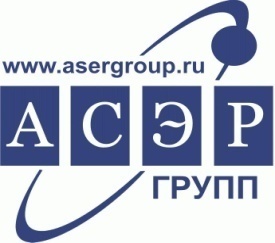 